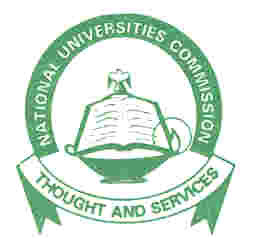 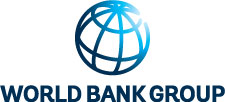 Sustainable Procurement, Environment and Social Standards Centers of Excellence (SPESSCE)in NigeriaPROPOSAL COVER SHEETTABLE OF CONTENTSI.	LETTER OF COMMITMENT	2II.	 Federal University Organization and Experience	5III.	INSTITUTIONAL INFORMATION	5IV.	INSTITUTIONAL CAPACITY	7V.	Comments and Suggestions on the TOR	10VI.	Description of Approach, Methodology, & Work Plan in Responding to TOR	11VII.	EXECUTIVE SUMMARY OF THE PROPOSAL	12VIII.	IMPACT OF PROPOSED ACE ON DEVELOPMENT	13IX.	EDUCATION, TEACHING AND LEARNING	14a)	RESEARCH	15b)	INDUSTRIAL/SECTORAL PARTNERSHIPS	16c)	PARTNERSHIPS WITH ACADEMIC INSTITUTIONS	19d)	STUDENT RECRUITMENT, RETENTION AND SUPPORT	21e)	CROSS-CUTTING THEMES	22f)	CENTER MANAGEMENT AND GOVERNANCE	24g)	FACULTY AND STAFF PARTICIPATION	27h)	STAFF DEVELOPMENT	31i)	CENTER OPERATIONS	32j)	INSTITUTIONAL IMPACT	33k)	IMPLEMENTATION TIMELINE	34l)	PROJECT WEAKNESSES AT LAUNCH	37m)	RISK MANAGEMENT STRATEGY	38n)	SUSTAINABILITY	39o)	PHYSICAL RESOURCES AND FACILITIES	40p)	ADDITIONAL INFORMATION	43X.	CENTER FINANCING	44XI.	REQUIRED ATTACHMENTS	45Annex. Curriculum Vitae for Key Staff and Faculty	46LETTER OF COMMITMENT [on letter-head of university]To:	[Name and address of Client]Dear Sirs:	We, the undersigned, offer to partner with yourselves for the SPESSCE Programme with the 5 proposed Tracks in each of the targeted fields of procurement, environmental and social standards in accordance with your Terms of Reference dated [Insert Date] and our Proposal. We are hereby submitting our Partnership Proposal, which includes a detailed Technical and Financial Proposal. We hereby declare that: (a) 	All the information and statements made in this Proposal are true and we accept that any misinterpretation or misrepresentation contained in this Proposal may lead to our disqualification by the Client and/or may be sanctioned by the Bank.(b) 	Our Proposal shall be valid and remain binding upon us for the period of 4 months from the deadline for submission of proposals.(c) 	We have no situation of conflict of interest. We declare that all items of whatever nature handed on to us through the course of this partnership by NUC will be solely used for the purpose of implementing this partnership.(d) 	We meet the eligibility requirements as stated in the TOR, and we confirm our understanding of our obligation to abide by the National policies in regard to Fraud and Corruption. In competing for (and, if the award is made to us, in executing) the Contract, we undertake to observe the laws against fraud and corruption, including bribery, in force in Nigeria.(e)	We understand that should we be found to have misrepresented information of data in our proposal, we are liable to have our proposal rejected as well as to other sanctions decided by the National Universities Commission.(f) 	If selected for negotiations, we undertake to negotiate a Partnership Contract on the basis of our proposal along with the nominated staff and faculty.(g)	We commit to implement all the Tracks within the set time-limits and to the required standards and quality; furthermore, we commit to continue to offer those tracks not only for the whole duration of the partnership agreement, but also on a perpetual basis. (h) 	Our Proposal is binding upon us and subject to any modifications resulting from the Contract negotiations. We undertake, if our Proposal is accepted and the Contract is signed, to initiate the Services related to the assignment immediately and to honor the agreed obligations and timelines.We understand that the Client is not bound to accept any Proposal that the Client receives.	We remain,Yours sincerely,Authorized Signature:  	Name and Title of Signatory:  	Name of University:  	Region it belongs to:  	In the capacity of:  	Address:  	Contact information (phone and e-mail):  	Federal University Organization and Experience[this is general information on the FU and not related to the proposed Center of Excellence]A brief description of the University’s organization: [max. of one page]Details of the all faculties and degrees offered: [max. of two pages]Details of University facilities and premises: [max. of two pages]Details of University libraries, laboratories and educational resources: [max. of three pages]Research programmes: [max. of two pages]Scholarly Journal Publications: [max. of two pages including journal titles and link to webpage]List of Faculty: [name, degree, major, position, school/faculty belonging to, years with university]List of Staff: [name, degree, major, position, years with university]INSTITUTIONAL INFORMATIONMain Academic Departments participating in the Proposed Center(student data should reflect yearly numbers from the last two (2) years)INSTITUTIONAL CAPACITYIn this Section (maximum one page narrative, plus Tables as indicated below), comment on the ability of the host institution to implement large projects.  For past large projects (2012-2019), focus on the institutional success in delivering results in a timely manner that align with the project objectives.  As appropriate, focus on projects with both an education and research component. If the team submitting the proposed Center project has been involved in previous large projects, identify the roles that they played.  How did the university leadership contribute to the success of the project? For anticipated future projects (2019-2022), describe (if appropriate) how the other large projects align strategically with the proposed Center.  What resources (if any) will be shared?  How will the institution support multiple large concurrent projects and investments?Past Large Projects (maximum 5)Anticipated (maximum 5) Future Large Projects (2019-2022)Comments and Suggestions on the TORComments and suggestions on the TOR to improve the quality/effectiveness of the partnership:  [max. of two pages]Comments and suggestions on NUCs contributions as detailed in the TOR: [max. of one page]Comments and suggestions on University responsibilities as specified in the TOR: [max. of two pages]Description of Approach, Methodology, & Work Plan in Responding to TORDescription of the approach, methodology and work plan for implementing each of the Tracks for each of the targeted fields: [max. of three pages per Track; clearly label the Track]Interaction and relationship between the selected Tracks: [max. of 2 pages with clear elaboration of how the selected Tracks relate to one another if applicable]Detailed timetable for the implementation of each of the Tracks including phasing, track relationships, milestones, etc.: [max. of one page per track; each track should have its own implementation schedule- bar chart]Detailed elaboration on proposed partnerships with industry, public sector, private sector, civil society, international training institutions, international academic institutions, etc. [max. of two pages per targeted field]Details of proposed subcontracting arrangements including Tracks affected by subcontracting, scope of the subcontracts, justifications, identity of subcontractors: [max. of one page per track]EXECUTIVE SUMMARY OF THE PROPOSALThe Executive Summary (limited to one page) provides an overview of the proposal and the proposed Center. It should highlight the summary of the proposal including the understanding of the Terms of Reference. The understanding of the strategic objectives, the activities to be undertaken to achieve the project goals, and the anticipated impact should be briefly described.  The Summary should describe how the proposed Center aligns with the Institutional Strategic Plan. In addition, it should identify the roles of partners – academic, industrial and sectoral – that will contribute to the success of the proposed Center.IMPACT OF PROPOSED SPESSCE In this Section (maximum two pages), the Developmental aspects of the proposed Center should be clearly identified with detailed presentation of what the proposed Center would contribute to the development aspects of Nigeria and in meeting the project’s developmental objective as well as the detailed objectives elaborated in the TOR.  Attention should be given to the Vision of the proposed Center, and to which aspects of Development will be the focus of the proposed Center – in both the Education and the Applied Research activities. In the narrative, the expected outcomes and impacts should be identified, including how the Center intends to maximize impact and handle risks and what are the critical factors to make a developmental (economic, societal, environmental, etc.) impact.EDUCATION, TEACHING AND LEARNINGEvidence-based education programs are a key component of the SPESSCE Program.  A focus on learning assessments, attention to student outcomes, and the use of employment data and industry/sectoral input in program development is essential to addressing the targeted objectives.In this Section (maximum four pages), the Education, Teaching and Learning activities within the proposed Center should be described in a manner aligned with the Tracks. What are the priority themes for the Educational Program for each track?  What competencies are needed by participants enrolled in each of the Tracks? And what skills gaps currently exist that the Center will address?  In the narrative, identify any degree programs (Bachelor, M.S., Diploma, and Ph.D. programs) currently available at the host institution that are related to procurement, environmental standards or social standards.  In some detail, discuss how these programs will support the tracks.  What are the current and expected enrollments, and what consultations (with industry and other stakeholders) have been- or will be- undertaken to guide the launch (or modification) of existing programs?Describe any short or academic Courses related to procurement, environmental standards or social standards that are currently offered, and discuss the enrollments and revenue generation models currently employed.  Comment on the proposed revenue generation model for Short Courses (Tracks A) within the proposed Center, the expected enrollments and benefits to stakeholders (e.g. industry, civil servants, participants), and the proposed consultative process that will be employed to develop the portfolio of offerings.Elaborate on the Educational Pedagogy as applicable in general and for the Tracks (with clear distinction between general pedagogy and Track-related pedagogy). Within the scope of the proposed Center, discuss the current teaching and learning methods employed.  What innovations (e.g. learning assessments, curricula modifications, online courses) in pedagogy will be launched through the proposed Center? To achieve these goals, what additional resources (e.g. lab facilities, faculty development, smart classrooms) will be required?The SPESSCE Program is committed to international Accreditation as an important measure of the quality of the academic programmes.  Discuss plans, and potential challenges, for accreditation (including prospective agencies) at the international level.Training in the Responsible Conduct of Research, Environmental Health and Safety, and other core topics is an essential part of education.  Discuss how the training will be delivered, and comment on any institutional or national requirements that exist.RESEARCHIn this Section (maximum three pages), describe in some detail the research plan for the proposed Center. Briefly describe the broad research needs that are necessary to solve the Developmental challenges of relevance to procurement, environmental standards and social standards, and then describe which aspects of these needs the proposed Center will address during the proposed Center lifetime (four/five years of  funding).  It is expected that the proposed Center will take a systems-level approach to building a research portfolio.  In particular, identify three or four broad, cross-cutting themes (these themes may be multi- or inter-disciplinary in scope, and should not simply refer to the academic departments participating in the proposed Center). Then, consider the specific research projects that will be necessary to make progress in addressing the research questions associated with the themes.Consider how different research projects will align and contribute to a coordinated effort in the research activities.  In the narrative, describe how the research plan will be accomplished over the lifetime of the proposed Center, and identify timely milestones and anticipated deliverables.  Comment on the capacity of the proposed Center – including faculty expertise, facilities (current or anticipated), and partners – to deliver results in timely manner that will contribute to development in the region.Describe the process by which partners – industry, sectoral, private sector, civil society, Public Sector and academic – will contribute to developing and undertaking the research activities of the proposed Center. Comment on any international networks that the proposed Center will participate in and/or contribute to.Given the focus on addressing Development in Nigeria, dissemination of research results is a core requirement for the proposed Center. Describe how data will be collected, curated, maintained and shared.  Beyond publication in international, academic, peer-reviewed journals, what reports or other formal mechanisms will be employed to share research results with governments, policymakers and other stakeholders?Finally, describe any plans for contract research within the proposed Center. Describe policies that are in place or will be developed, how contract research will be separated from Center wide research activities, and the model and costing for revenue generation.INDUSTRIAL/SECTORAL PARTNERSHIPSIn this Section (maximum three pages narrative, plus Tables as indicated below), describe the industrial and/or sectoral collaboration for the proposed Center. In the proposal development stage, it is expected that each proposed Center has talked to 40 key stakeholders / potential partners (both national and regional) to gain a more complete understanding of the Developmental aspects of procurement, environmental standards and social standards, what developmental aspects can be addressed, the skills gaps, and the applied research needs.  What key concepts emerged from these consultations, and what role did the stakeholders play in the development of the proposal?While partners may evolve over the lifetime of the proposed Center, it is expected that the leadership of the proposed Center should have secured upfront commitments from a reasonable number of relevant partners prior to the submission of the proposal. In addition to providing the names of these committed partner organizations, describe why these organizations were selected as partners, and comment on the benefits of the partnership to both the proposed Center and the partner.  These partners should include national, regional and (where relevant) international entities and/or sectoral stakeholders.Describe the model for engagement with partners, and comment on the results from any existing partnerships that are relevant to the goals of the proposed Center.  Each Center is expected to have an Industrial Liaison Officer, who is charged with maintaining and building partnerships.  Furthermore, each proposed Center is expected to develop a detailed plan for financial support from its partners (e.g. for support of research costs, short course delivery, testing, equipment).Describe the planned model for the implementation of the partnerships.  It is expected that partners will help (as applicable for the Tracks) define:The applied research projects and research themes of the proposed center,The skills needs and curricula in current/new degree programs, andThe short courses that will be offered.In addition, partners are expected to offer internships for students (and potentially faculty members), and to hire some graduates from the proposed Center. Comment on the strategy that the proposed Center will employ to ensure students have the opportunity for internships as part of their training primarily in tracks B, C, D, and E.Table:  Industrial Advisory Board (tentative)All SPESSCEs are expected to maintain an Industrial Advisory Board (IAB), composed of regional industry and sectoral leaders in the sector of the proposed Center.  In the Table below, identify up to seven (7) proposed members of this Board, and comment on their expertise and anticipated contributions and/or roles.Table:  Industrial/Sectoral PartnersAll confirmed Industrial/Sectoral Partners should be identified in this Table.  In addition, up to six (6) Letters of Commitment may be attached to the proposal.PARTNERSHIPS WITH ACADEMIC INSTITUTIONSIn this Section (maximum two pages narrative, plus Table as indicated below), describe the academic partnerships (in-country, regionally, and globally) for the proposed Center.  These partnerships may be at the department/center/institutional level, and/or they may exist with a particular researcher.  While the partners may evolve over the lifetime of the proposed Center, it is expected that the leadership of the proposed Center has secured upfront commitments from relevant academic partners prior to the submission of the proposal.  In addition to providing the names of primary collaborators and their institutional affiliation, describe why these researchers or institutions were selected as partners, and comment on the benefits of the partnership to both the proposed Center and the collaborator.  If the partnership existed prior to the development of this proposal, describe the outcomes of the collaboration to date. Academic partnerships are key to diploma/degree tracks (B, C, D, and E).Academic partnerships may be arranged to benefit the educational and/or research activities of the proposed Center. Given that the proposed Center of Excellence in procurement, environmental standards and social standards has a regional and global impact (trade, commerce, international law, treatise, WTO, SDGs, etc.), the Center should aim to establish a regional  scope, address the unique opportunities within the regional collaborations as well as those that are global in nature.For educational collaborations, describe how the partner will contribute to the academic programs of the proposed center (for example, in terms of delivery of lectures, teaching online or virtual courses, sharing pedagogical innovations, contributing to the design of curricula, co-advising students, developing joint degrees, exchange students) to enhance student learning.  For research collaborations, describe how each partner will contribute both to specific research projects and to the overall research agenda of the proposed center (for example, through providing access to equipment, sharing software, hosting (and/or sending) postgraduate students for international research experiences, providing technical expertise that does not exist at the host institution).  In addition, briefly describe the resources (from research grants or other sources) available to each partner to support the costs of the collaboration.Table:  Academic PartnersAll confirmed Academic Partners should be identified in this Table.  In addition, up to four (4) Letters of Commitment may be attached to the proposal.STUDENT RECRUITMENT, RETENTION AND SUPPORTIn this Section (maximum two pages), describe the plan of the proposed Center to recruit a diverse student body for each of the Tracks.  In the narrative, focus on:  advertising and recruitment; specific plans and approaches to recruit postgraduate students; ongoing student welfare for all students enrolled in programs offered through the Center; and recruitment for short courses where applicable.SPESSCEs are expected to recruit a high-caliber, diverse student body.  What methods (e.g. contacts, partners, flyers, internet advertising, recruiting visits) will be employed to recruit students for each of the Tracks?  How has the institution (or departments affiliated with the proposed Center) used these methods successfully in the past?  What challenges were identified, and how will the Center address them? Given that the focus of the Centers will be Nigeria in this phase and since the scope of procurement, environmental standards and social standards has a regional and global impact and since few academic institutions offer degrees in those fields in Africa, the applicant shall explain how to proceed with the recruitment and retention of regional students; what percentage of postgraduate students for SPESSCE will be from Africa (non-national)?  What interventions will the proposed Center make to achieve, and to maintain, this target?  What success have those departments involved in the proposed Center had in graduating regional students in the past five years?  What policies or actions are in place to retain regional students?How will the proposed Center retain and support those postgraduate students recruited to the Master’s programmes?  Comment on planned student welfare committees, mentoring activities, any grievance mechanism to proactively address problems, and institutional resources available to postgraduate students.Short Courses for mid-career professionals are an integral part of the SPESSCE in Track A.  Describe how the proposed Center intends to develop additional Short Courses with a national and regional focus that will attract participants from across Africa.  What strategies will be employed to recruit regional students for these Short Courses?CROSS-CUTTING THEMESGENDERIncreasing the participation of women in postgraduate degree programmes and in the professoriate is an ongoing interest for the Africa Centers of Excellence Program.  In support of this goal, the SPESSCE Program is committed to funding at least one Center in which the Director is a female faculty member.In this Section (maximum one page), describe strategies and policies that the host institution, and where appropriate the proposed Center, have developed to increase female participation and retention rates.  This may include (but is not limited to): mentoring and support activities, policies against sexual discrimination, policies to prevent gender bias in hiring and selection processes, and policies on maternity leave.  Where appropriate, distinguish between strategies and policies for postgraduate students and for faculty members.REGIONAL ENGAGEMENT AND IMPACTA key element of the SPESSCE Program is the focus on regional engagement.  In this Section (maximum 2 pages), address how the proposed Center is both prepared for, and will grow, its regional impact through its educational and research activities.  If the host university has a formal international strategy, describe the key elements.  If the proposed Center (or participating departments or colleges) has a regional strategy, describe how it will be employed to enhance the impact of its outputs.What are the key regional collaborations (both research and teaching) that faculty members who participate in the proposed Center currently participate in?  How would the resources and opportunities that are part of the proposed Center to be leveraged to strengthen and grow these existing collaborations?  Does the proposed Center have commitments for regional partnerships beyond those that are active at this time?A Center of Excellence should serve as a national hub initially and a regional hub downstream. Is the proposed Center a participant or leader in any existing regional networks?  If so, describe the current contribution.  What networks does the proposed Center envision participating in or leading in the future?  Comment on which organizations will participate in these networks, what specific contribution the proposed Center will make, and what impact the regional network will have on the procurement, environmental standards and social standards that are at the core of the proposal.Above, there was an opportunity to describe specific activities associated with the recruitment of regional postgraduate students.  In this section, discuss any regional recruitment strategy for faculty members.CENTER MANAGEMENT AND GOVERNANCEIn this Section (maximum two pages narrative, plus Tables as indicated below), describe the anticipated Center Management and Governance structure for the proposed Center.  Complete the attached Organization Chart first, Provide the names and affiliations of the proposed International Scientific Advisory Board (ISAB), andComplete the Faculty Participation Table.The narrative provides an opportunity to elaborate on the roles and qualifications of those listed in the attached Tables, with particular focus on the Organization Chart, the International Scientific Advisory Board, and the Industrial Advisory Board.  Be sure to also address how the Boards will interact with Center leadership to advance the mission of the proposed Center.  As the leader of the institution, the University Rector/Vice-Chancellor has a crucial role in the success of the proposed Center.  What support will the university leadership provide to the proposed Center?  How does the proposed Center align with the institutional strategy?The Organization Chart provides a template for the management structure and communication lines for the proposed Center.  Discuss how the management team plans to motivate and incentivize faculty members to participate in the education and research activities in the proposed Center.  How did the faculty team who will participate in the proposed Center activities contribute to the development of the proposal?Organization ChartInternational Scientific Advisory Board (proposed)FACULTY AND STAFF PARTICIPATIONThis section includes detailed listing of primary Faculty and Staff to be assigned to each of the Tracks (clearly distinguished for each Track) plus CV for each as per Annex below and for each of the targeted fields. In the below Tables, list the primary faculty and staff at the host institution who will participate in the proposed Center activities in each targeted field. Briefly describe the Tracks they are involved in and their expected contributions. Use as many rows as required.  Faculty TableStaff TableSTAFF DEVELOPMENTThe continuous development of staff capacity – both faculty and administrative – to fulfill the goals of the proposed Center requires a strategy (maximum one page) that includes ongoing training, support and mentoring.  How will the proposed Center support the career development of the associated faculty members?  What incentives are available – either through the institution or the proposed Center? If postdoctoral fellows will be employed, describe the mentoring and support – in research and career preparation – that they will receive.  What training will be provided to the administrative support staff of the proposed Center to further their career development?CENTER OPERATIONSA successful SPESSCE relies upon the quality of its administrative and financial support staff, policies and procedures to achieve its education and research goals.  This support is essential at both the institutional and Center level.In this Section (maximum one page for each buller), address the following topics:Procurement policies and administration, focusing on the institutional policies as well as the staff (both in the proposed Center and at the university level) and resources available to the proposed Center;Financial Management Systems that are in place or will be employed by the proposed Center.  Comment on the position of the proposed Center within institutional budgetary units;Oversight and Audit capacity, with a focus on institutional capacity and policies; andAvailable ICT systems (networks, equipment, software, etc.)INSTITUTIONAL IMPACTThe SPESSCE Program is committed to strengthening the institutions that host Centers.  In this Section (maximum two pages), describe the activities, and the innovations in institutional policies and practices, that will better align the host institution with global best practices for higher education.  Provide details on the baseline at the institution, and identify specific actions that will be taken over the period of SPESSCE funding.While acknowledging that national situations and institutional governance structures vary widely across West and Central Africa, topics that should be considered include:Improved Institutional governance based upon global best practices;International standards for hiring faculty and university leadership, based upon merit and institutional strategy;Institutional accreditation;A strategy for regionalization to take advantage of the strengths of the institution in a regional context, and to ensure that a diverse, high caliber student body and faculty is recruited;Management Information Systems of a global standard employed in university Operations;Hybrid Learning systems and setups;Policies and practices designed to facilitate institutional benchmarking through global mechanisms; andInstitutional capacity to undertake regular tracer studies of graduates. IMPLEMENTATION TIMELINEThe Implementation Timeline is designed to provide a high-level overview of the planned administrative, education and research activities of the proposed Center.  In the Table below and for each of the Tracks and each of the targeted fields (procurement, environmental standards and social standards) identify up to three major activities planned for each year of the project in education, research and other topics (e.g. center management, institutional impact, facilities).  In all aspects of the project, disparate activities should link together to result in a coherent workplan that achieves the objectives of the proposed Center.  In addition to the Table, this Section can include a narrative (maximum two pages) that provides further details on the Implementation Timeline and the phasing of activities under different Tracks. PROJECT WEAKNESSES AT LAUNCHThe SPESSCE Program will support those proposed Centers that have the Vision, the research and education capacity, the partners and the institutional capability to make significant contributions in addressing Development Challenges of critical importance in Nigeria in particular and Africa in general.  At the same time, the proposed Centers should be aware of the project weaknesses at launch, and have a plan in place to overcome these challenges.In this Section (maximum one page), identify the most significant (between three and five) capacity gaps that exist at the launch of the proposed Center.  For each of these gaps, describe the strategy to address these weaknesses so that the proposed Center can achieve its goals.RISK MANAGEMENT STRATEGYIn this Section (maximum two pages), describe the Risk Management Strategy that will be employed by the proposed Center.  First, consider the potential risks that could imperil the progress and success of the proposed Center, and describe the strategy and process that will be used to minimize and address these risks.Second, describe the strategy that will be used to identify, mitigate and address those unexpected risks that emerge during the lifetime of the proposed Center.In both contexts, discuss how the Center Management, the Industrial Advisory Board, and the International Scientific Advisory Board will work together with the institutional leadership to implement the strategy.SUSTAINABILITYThe SPESSCE Program provides significant funding over a multi-year period to support excellence in teaching and research in procurement, environmental standards and social standards.  In this Section (maximum one page), describe the proposed Center’s plan for future sustainability beyond the period of financial support.  This sustainability plan should focus on:  (1) financial sustainability; (2) ongoing partnerships with relevant industry and sectoral stakeholders; (3) continual improvement of the student educational opportunities; and (4) ongoing applied research that addresses the proposed Center’s identified objectives.In your discussion for financial sustainability, discuss the plans for institutional support to continue the activities of the proposed Center and comment on student revenue opportunities (from each of the Tracks).  Also, address how industry and other sectoral actors will both drive the future research agenda and support research costs.  If other revenue streams are available or anticipated, be sure to identify them in this section. Be specific in your discussion.Elaboration of sustainability measures to be employed by the FU should satisfy NUC of the adequacy, efficiency and effectiveness of the measures to sustain each of the Selected Tracks during the partnership duration and afterwards.PHYSICAL RESOURCES AND FACILITIESIn this Section (maximum two pages), describe the physical resources and facilities that are available to the proposed Center.  Details of facilities, equipment, and resources that will be availed to each of the Tracks and for each targeted field (e.g. classrooms, lecture halls, audio-visual equipment, laboratories, computers, libraries, software applications, etc.) should be clearly outlined.Be sure to comment on how these resources and facilities will enable the workplan of the proposed Center – in both the education and research domains - to be accomplished.  Potential examples may include:  smart classrooms; computer laboratories and infrastructure; lab facilities; and major experimental equipment.  In this Section, be sure to identify major anticipated expenditures as part of the proposed Center. Include preliminary cost estimates and a plan for maintenance costs both during the lifetime of the proposed Center and after the funding concludes.Details of rehabilitation, equipment and resources required to implement the selected tracks with justification and cost estimation for each. The ceiling of such requirements may not exceed the caps set in the TOR: Category I: Civil and Electromechanical WorksCategory II: Educational and Academic Equipment and SuppliesCategory III: Other Educational and Academic Resources (human, services, etc.)ADDITIONAL INFORMATIONThis optional Section (maximum two pages) provides an opportunity to present information that is not requested in the required sections of the proposal.   The proposed Center may add any additional content that may be relevant to the consideration of the proposal.CENTER FINANCINGThis proposal Section focuses on the anticipated financial resources that will be available to the proposed Center.  Describe the required budget for the Center broken down to Self-financed (FU, Government Support, etc.)Revenue-generation Requested for financing from this Call for Proposals Already financed from another ACE ProjectWill be solicited from third partiesIn a maximum of one page, discuss the co-financing that will be available to the proposed Center to achieve its workplan.  This co-financing can include:Committed financial support for the proposed Center from industry and sectoral partnersCommitted financial support for the proposed Center from Development PartnersResearch grants (identify the source) that contribute to the broad vision of the proposed CenterIt is expected that some SPESSCEs will be hosted in institutions (or research centers) that already receive large scale support for similar (but not identical) activities. If the SPESSCE Program Funding would provide additional financial resources to an existing Center-like activity (or cluster of excellence) that receives funding from non-World Bank sources, describe how the SPESSCE funding will add to the capacity and mission of the existing activity.In a maximum of one page, discuss the external revenue generation model that will be employed by the proposed Center.  What national or institutional policies exist, and what administrative support is available to oversee these activities? Be sure to comment on revenue from fee-paying students. Also, discuss financial commitments from industry/sectoral partners, and the benefits that will be available to these partners.REQUIRED ATTACHMENTSThe Proposal Template must be duly filled and signed. All sections and subsections must be filled as instructed failing which may render the proposal ineligible for consideration. In addition to the Proposal, the following attachments must be provided:Copy of the university Strategic Plan.Curriculum Vitae of the following individuals (as per Annex below):University Vice-Chancellor or RectorProposed Center DirectorProposed Center Deputy Directors (3)Primary Faculty and Staff who will be active in the proposed Center for each targeted fieldLetters of Commitment (maximum two pages each)From industry/sectoral partners (maximum 6 letters).  The letters should confirm the partner commitment to:  the Industry Advisory Board (if applicable); contributing to curricula development; providing student internships; and contributing to the development of the proposed Center applied research workplan.  In addition, the letter should provide details on the financial commitment of the partner to the proposed Center.From regional and national academic partners (maximum 4 letters).  The letters should identify how the academic partners will engage with the proposed Center, and describe how the partnerships will lead to the development of a regional hub in the focus área of the proposed Center.From international academic partners (maximum 4 letters).  The letters should describe the nature of the collaboration and the proposed benefits both to the proposed Center and to the partner.  The letter should also describe how the partner will support their costs associated with the partnership.Soft copy (on a CD) of the full proposal as well as all attachments..Annex. Curriculum Vitae for Key Staff and FacultyCURRICULUM VITAE (CV)Education: {List college/university or other specialized education, giving names of educational institutions, dates attended, degree(s)/diploma(s) obtained}________________________________________________________________________Employment record relevant to the assignment: {Starting with present position, list in reverse order. Please provide dates, name of employing organization, titles of positions held, types of activities performed and location of the assignment, and contact information of previous clients and employing organization(s) who can be contacted for references. Past employment that is not relevant to the assignment does not need to be included.}Membership in Professional Associations and Publications: ______________________________________________________________________Language Skills (indicate only languages in which you can work): ____________________________________________________________________________________Adequacy for the Assignment:Faculty/Staff’s contact information: (e-mail : ……………………………………., phone :……….……………)Institution TitleInstitutional AddressStreet AddressInstitutional AddressCityInstitutional AddressCountryTitle of Proposed Center:ACE:  Head of InstitutionNameHead of InstitutionPosition/TitleHead of InstitutionTel. #Head of InstitutionEmailProposed Head of CenterNameProposed Head of CenterPosition/TitleProposed Head of CenterTel. #Proposed Head of CenterEmailProposed Deputy Head of CenterNameProposed Deputy Head of CenterPosition/TitleProposed Deputy Head of CenterTel. #Proposed Deputy Head of CenterEmailDoes your institution have an existing ACE center?Yes  No  If yes, name of existing ACE center:Department Name	Faculty		Faculty		Faculty		Faculty		Faculty	# of FTE# with Ph.D.# with M.S.# of non-National# of femaleStudents enrolled in 2017Students enrolled in 2017Students enrolled in 2017Students enrolled in 2017Students enrolled in 2017Ph.D. M.S.B.S.# of non-National# of female postgraduate		Students enrolled in 2018		Students enrolled in 2018		Students enrolled in 2018		Students enrolled in 2018		Students enrolled in 2018Ph.D. M.S.B.S.# of non-National# of female postgraduateDepartment Name	Faculty		Faculty		Faculty		Faculty		Faculty	# of FTE# with Ph.D.# with M.S.# of non-National# of femaleStudents enrolled in 2017Students enrolled in 2017Students enrolled in 2017Students enrolled in 2017Students enrolled in 2017Ph.D. M.S.B.S.# of non-National# of female postgraduate		Students enrolled in 2018		Students enrolled in 2018		Students enrolled in 2018		Students enrolled in 2018		Students enrolled in 2018Ph.D. M.S.B.S.# of non-National# of female postgraduateDepartment Name	Faculty		Faculty		Faculty		Faculty		Faculty	# of FTE# with Ph.D.# with M.S.# of non-National# of femaleStudents enrolled in 2017Students enrolled in 2017Students enrolled in 2017Students enrolled in 2017Students enrolled in 2017Ph.D. M.S.B.S.# of non-National# of female postgraduate		Students enrolled in 2018		Students enrolled in 2018		Students enrolled in 2018		Students enrolled in 2018		Students enrolled in 2018Ph.D. M.S.B.S.# of non-National# of female postgraduateDepartment Name	Faculty		Faculty		Faculty		Faculty		Faculty	# of FTE# with Ph.D.# with M.S.# of non-National# of femaleStudents enrolled in 2017Students enrolled in 2017Students enrolled in 2017Students enrolled in 2017Students enrolled in 2017Ph.D. M.S.B.S.# of non-National# of female postgraduate		Students enrolled in 2018		Students enrolled in 2018		Students enrolled in 2018		Students enrolled in 2018		Students enrolled in 2018Ph.D. M.S.B.S.# of non-National# of female postgraduateDepartment Name	Faculty		Faculty		Faculty		Faculty		Faculty	# of FTE# with Ph.D.# with M.S.# of non-National# of femaleStudents enrolled in 2017Students enrolled in 2017Students enrolled in 2017Students enrolled in 2017Students enrolled in 2017Ph.D. M.S.B.S.# of non-National# of female postgraduate		Students enrolled in 2018		Students enrolled in 2018		Students enrolled in 2018		Students enrolled in 2018		Students enrolled in 2018Ph.D. M.S.B.S.# of non-National# of female postgraduateProject TitleProject TitleProject Leader/Principal InvestigatorProject Leader/Principal InvestigatorProject FunderProject Period (mm/yr – mm/yr)Total Project Budget (in US$)Short Project DescriptionShort Project DescriptionProject TitleProject TitleProject Leader/Principal InvestigatorProject Leader/Principal InvestigatorProject FunderProject Period (mm/yr – mm/yr)Total Project Budget (in US$)Short Project DescriptionShort Project DescriptionProject TitleProject TitleProject Leader/Principal InvestigatorProject Leader/Principal InvestigatorProject FunderProject Period (mm/yr – mm/yr)Total Project Budget (in US$)Short Project DescriptionShort Project DescriptionProject TitleProject TitleProject Leader/Principal InvestigatorProject Leader/Principal InvestigatorProject FunderProject Period (mm/yr – mm/yr)Total Project Budget (in US$)Short Project DescriptionShort Project DescriptionProject TitleProject TitleProject Leader/Principal InvestigatorProject Leader/Principal InvestigatorProject FunderProject Period (mm/yr – mm/yr)Total Project Budget (in US$)Short Project DescriptionShort Project DescriptionProject TitleProject TitleProject Leader/Principal InvestigatorProject Leader/Principal InvestigatorProject FunderProject Period (mm/yr – mm/yr)Anticipated Total Project Budget (in US$)Short Project DescriptionShort Project DescriptionProject TitleProject TitleProject Leader/Principal InvestigatorProject Leader/Principal InvestigatorProject FunderProject Period (mm/yr – mm/yr)Anticipated Total Project Budget (in US$)Short Project DescriptionShort Project DescriptionProject TitleProject TitleProject Leader/Principal InvestigatorProject Leader/Principal InvestigatorProject FunderProject Period (mm/yr – mm/yr)Anticipated Total Project Budget (in US$)Short Project DescriptionShort Project DescriptionProject TitleProject TitleProject Leader/Principal InvestigatorProject Leader/Principal InvestigatorProject FunderProject Period (mm/yr – mm/yr)Anticipated Total Project Budget (in US$)Short Project DescriptionShort Project DescriptionProject TitleProject TitleProject Leader/Principal InvestigatorProject Leader/Principal InvestigatorProject FunderProject Period (mm/yr – mm/yr)Anticipated Total Project Budget (in US$)Short Project DescriptionShort Project DescriptionNameNamePosition/TitleCompany/OrganizationTel. #EmailExpertiseExpertiseAnticipated ContributionAnticipated ContributionNameNamePosition/TitleCompany/OrganizationTel. #EmailExpertiseExpertiseAnticipated ContributionAnticipated ContributionNameNamePosition/TitleCompany/OrganizationTel. #EmailExpertiseExpertiseAnticipated ContributionAnticipated ContributionNameNamePosition/TitleCompany/OrganizationTel. #EmailExpertiseExpertiseAnticipated ContributionAnticipated ContributionNameNamePosition/TitleCompany/OrganizationTel. #EmailExpertiseExpertiseAnticipated ContributionAnticipated ContributionNameNamePosition/TitleCompany/OrganizationTel. #EmailExpertiseExpertiseAnticipated ContributionAnticipated ContributionNameNamePosition/TitleCompany/OrganizationTel. #EmailExpertiseExpertiseAnticipated ContributionAnticipated ContributionCompany/Organization NameCompany/Organization NameLocationLocationPoint of ContactPosition/TitleTel. #EmailAnticipated Contribution to Center GoalsAnticipated Contribution to Center GoalsAnticipated Annual Financial ContributionAnticipated Annual Financial ContributionCompany/Organization NameCompany/Organization NameLocationLocationPoint of ContactPosition/TitleTel. #EmailAnticipated Contribution to Center GoalsAnticipated Contribution to Center GoalsAnticipated Annual Financial ContributionAnticipated Annual Financial ContributionCompany/Organization NameCompany/Organization NameLocationLocationPoint of ContactPosition/TitleTel. #EmailAnticipated Contribution to Center GoalsAnticipated Contribution to Center GoalsAnticipated Annual Financial ContributionAnticipated Annual Financial ContributionCompany/Organization NameCompany/Organization NameLocationLocationPoint of ContactPosition/TitleTel. #EmailAnticipated Contribution to Center GoalsAnticipated Contribution to Center GoalsAnticipated Annual Financial ContributionAnticipated Annual Financial ContributionCompany/Organization NameCompany/Organization NameLocationLocationPoint of ContactPosition/TitleTel. #EmailAnticipated Contribution to Center GoalsAnticipated Contribution to Center GoalsAnticipated Annual Financial ContributionAnticipated Annual Financial ContributionCompany/Organization NameCompany/Organization NameLocationLocationPoint of ContactPosition/TitleTel. #EmailAnticipated Contribution to Center GoalsAnticipated Contribution to Center GoalsAnticipated Annual Financial ContributionAnticipated Annual Financial ContributionName of CollaboratorName of CollaboratorInstitution of CollaboratorInstitution of CollaboratorLocationFocus of collaboration:  education or researchTel. #EmailName of CollaboratorName of CollaboratorInstitution of CollaboratorInstitution of CollaboratorLocationFocus of collaboration:  education or researchTel. #EmailName of CollaboratorName of CollaboratorInstitution of CollaboratorInstitution of CollaboratorLocationFocus of collaboration:  education or researchTel. #EmailName of CollaboratorName of CollaboratorInstitution of CollaboratorInstitution of CollaboratorLocationFocus of collaboration:  education or researchTel. #EmailName of CollaboratorName of CollaboratorInstitution of CollaboratorInstitution of CollaboratorLocationFocus of collaboration:  education or researchTel. #EmailName of CollaboratorName of CollaboratorInstitution of CollaboratorInstitution of CollaboratorLocationFocus of collaboration:  education or researchTel. #EmailNameNamePosition/TitleUniversity/InstitutionTel. #EmailExpertiseExpertiseAnticipated ContributionAnticipated ContributionNameNamePosition/TitleUniversity/InstitutionTel. #EmailExpertiseExpertiseAnticipated ContributionAnticipated ContributionNameNamePosition/TitleUniversity/InstitutionTel. #EmailExpertiseExpertiseAnticipated ContributionAnticipated ContributionNameNamePosition/TitleUniversity/InstitutionTel. #EmailExpertiseExpertiseAnticipated ContributionAnticipated ContributionNameNamePosition/TitleUniversity/InstitutionTel. #EmailExpertiseExpertiseAnticipated ContributionAnticipated ContributionNameNamePosition/TitleUniversity/InstitutionTel. #EmailExpertiseExpertiseAnticipated ContributionAnticipated ContributionNameNamePosition/TitleUniversity/InstitutionTel. #EmailExpertiseExpertiseAnticipated ContributionAnticipated ContributionNameHighest Degree ObtainedPosition/TitleDepartmentMale/FemaleCitizenshipTel. #EmailDisciplinary expertiseDisciplinary expertiseTrack involved inTrack involved inAnticipated ContributionAnticipated ContributionNameHighest Degree ObtainedPosition/TitleDepartmentMale/FemaleCitizenshipTel. #EmailDisciplinary expertiseDisciplinary expertiseTrack involved inTrack involved inAnticipated ContributionAnticipated ContributionNameHighest Degree ObtainedPosition/TitleDepartmentMale/FemaleCitizenshipTel. #EmailDisciplinary expertiseDisciplinary expertiseTrack involved inTrack involved inAnticipated ContributionAnticipated ContributionNameHighest Degree ObtainedPosition/TitleDepartmentMale/FemaleCitizenshipTel. #EmailDisciplinary expertiseDisciplinary expertiseTrack involved inTrack involved inAnticipated ContributionAnticipated ContributionNameHighest Degree ObtainedPosition/TitleDepartmentMale/FemaleCitizenshipTel. #EmailDisciplinary expertiseDisciplinary expertiseTrack involved inTrack involved inAnticipated ContributionAnticipated ContributionNameHighest Degree ObtainedPosition/TitleDepartmentMale/FemaleCitizenshipTel. #EmailDisciplinary expertiseDisciplinary expertiseTrack involved inTrack involved inAnticipated ContributionAnticipated ContributionNameHighest Degree ObtainedPosition/TitleDepartmentMale/FemaleCitizenshipTel. #EmailDisciplinary expertiseDisciplinary expertiseTrack involved inTrack involved inAnticipated ContributionAnticipated ContributionNameHighest Degree ObtainedPosition/TitleDepartmentMale/FemaleCitizenshipTel. #EmailDisciplinary expertiseDisciplinary expertiseTrack involved inTrack involved inAnticipated ContributionAnticipated ContributionNameHighest Degree ObtainedPosition/TitleDepartmentMale/FemaleCitizenshipTel. #EmailDisciplinary expertiseDisciplinary expertiseTrack involved inTrack involved inAnticipated ContributionAnticipated ContributionNameHighest Degree ObtainedPosition/TitleDepartmentMale/FemaleCitizenshipTel. #EmailDisciplinary expertiseDisciplinary expertiseTrack involved inTrack involved inAnticipated ContributionAnticipated ContributionNameHighest Degree ObtainedPosition/TitleDepartmentMale/FemaleCitizenshipTel. #EmailDisciplinary expertiseDisciplinary expertiseTrack involved inTrack involved inAnticipated ContributionAnticipated ContributionNameHighest Degree ObtainedPosition/TitleDepartmentMale/FemaleCitizenshipTel. #EmailDisciplinary expertiseDisciplinary expertiseTrack involved inTrack involved inAnticipated ContributionAnticipated ContributionNameHighest Degree ObtainedPosition/TitleDepartmentMale/FemaleCitizenshipTel. #EmailDisciplinary expertiseDisciplinary expertiseTrack involved inTrack involved inAnticipated ContributionAnticipated ContributionNameHighest Degree ObtainedPosition/TitleDepartmentMale/FemaleCitizenshipTel. #EmailDisciplinary expertiseDisciplinary expertiseTrack involved inTrack involved inAnticipated ContributionAnticipated ContributionNameHighest Degree ObtainedPosition/TitleDepartmentMale/FemaleCitizenshipTel. #EmailDisciplinary expertiseDisciplinary expertiseTrack involved inTrack involved inAnticipated ContributionAnticipated ContributionNameHighest Degree ObtainedPosition/TitleDepartmentMale/FemaleCitizenshipTel. #EmailDisciplinary expertiseDisciplinary expertiseTrack involved inTrack involved inAnticipated ContributionAnticipated ContributionNameHighest Degree ObtainedPosition/TitleDepartmentMale/FemaleCitizenshipTel. #EmailDisciplinary expertiseDisciplinary expertiseTrack involved inTrack involved inAnticipated ContributionAnticipated ContributionNameHighest Degree ObtainedPosition/TitleDepartmentMale/FemaleCitizenshipTel. #EmailDisciplinary expertiseDisciplinary expertiseTrack involved inTrack involved inAnticipated ContributionAnticipated ContributionNameHighest Degree ObtainedPosition/TitleDepartmentMale/FemaleCitizenshipTel. #EmailDisciplinary expertiseDisciplinary expertiseTrack involved inTrack involved inAnticipated ContributionAnticipated ContributionNameHighest Degree ObtainedPosition/TitleDepartmentMale/FemaleCitizenshipTel. #EmailDisciplinary expertiseDisciplinary expertiseTrack involved inTrack involved inAnticipated ContributionAnticipated ContributionYEAR ONEEducationResearchOther TopicsYEAR TWOEducationResearchOther TopicsYEAR THREEEducationResearchOther TopicsYEAR FOUREducationResearchOther TopicsYEAR FIVEEducationResearchOther TopicsItemDescriptionJustificationQuantityUnit PriceTotal Price[insert rows as necessary]ItemDescriptionJustificationQuantityUnit PriceTotal Price[insert rows as necessary]ItemDescriptionJustificationQuantityUnit PriceTotal Price[insert rows as necessary]Track(s) Assigned{e.g. Tracks A, D and E, Tracks C and D, etc.}Position Title{e.g., Director, Professor, Secretary, etc.}Name of Faculty/Staff: {Insert full name}Date of Birth:{day/month/year}Country of Citizenship/ResidencePeriodEmploying organization and your title/position. Contact information for referencesCountry Summary of activities performed relevant to this Project[e.g., May 2005-present][e.g., Ministry of ……, advisor/consultant to…For references: Tel…………/e-mail……; Mr. XYZ, deputy minister]Detailed Tasks Assigned for this Partnership Agreement: Reference to Prior Work/Assignments that Best Illustrates Capability to Handle the Assigned Tasks: